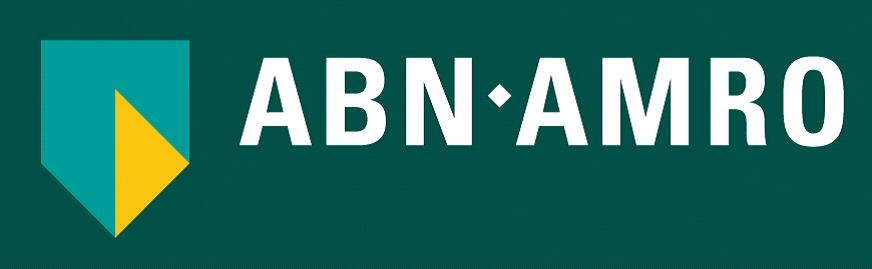 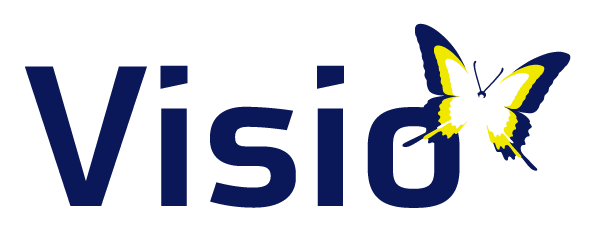 Factsheet ABN AMRO internetbankierenInternetbankieren bij ABN AMROWilt u weten wat uw saldo is en wat is bij- en afgeschreven? Betalingen plannen? Met Internet Bankieren van ABN AMRO regelt u dit allemaal zelf. U hoeft niet meer naar een kantoor te gaan of te bellen. Inloggen kan vanaf iedere pagina op de website van ABN AMRO. Internet Bankieren is bij ABN AMRO gratis voor particuliere klanten. De site van ABN AMRO: https://www.abnamro.nl/Wat hebt u nodig?Identificatiecode van 5 cijfers: om uw saldo te bekijken of geld over te boeken naar bekende rekeningen. Dit is de meest eenvoudige optie, maar heeft minder mogelijkheden dan het inloggen met een paslezer.E.dentifier2. Dit is een pinpaslezer waarmee u veilig kunt inloggen op de beveiligde website van de bank en overboekingen kunt maken.Om de e.dentifier met computerhulpmiddelen te gebruiken (vergroting en/of spraak) dient de kaartlezer aangesloten te worden aan de computer via USB. Speciale software is te downloaden op de website van ABN Amro. De installatie van de software is toegankelijk met schermlezers (getest op Mac en PC).Toegankelijkheid met schermlezersDe meest voorkomende taken van de internetbankieren site zijn met schermlezers uitgevoerd met de schermlezers Supernova Toegangssuite 13.56 en Jaws 14 in IE9.bekijken van het huidige saldo op een lopende rekening;bekijken van de bij- en afboekingen op deze rekening;overboeken van een bedrag naar een bekende rekening (via het adresboek).Daarbij is gebruik gemaakt van de identificatiecode.Nog te doen: testen met NVDA 2014, Magic 12, VoiceOver 4 (Mac) het inloggen met e.dentifier2 (met alle schermlezers).Het uitvoeren van bovenstaande taken is toegankelijk gebleken met schermlezers, ondanks een aantal zaken die voor verbetering vatbaar zijn. Deze en andere punten zijn gemeld aan ABN AMRO:Het inlogscherm is lastig toegankelijk. Een melding met extra uitleg wordt door schermlezers voorgelezen, maar is storend op het voorlezen van de velden “Rekeningnummer” en “Pasnummer”.De indentificatiecode bestaat uit vijf losstaande tekstvelden. Bij gebruik met Supernova moet de formuliermodus per cijfer geactiveerd worden. Dat maakt het onnodig lastig.Bijgeboekte bedragen worden als positief bedrag voorgelezen (bijvoorbeeld +60 euro). Afboekingen worden voorgelezen zonder min, bijvoorbeeld 60 euro, waar je - 60 euro verwacht.Tips voor navigeren na inloggenGebruik de knop “Spring naar navigatie” om de focus te verplaatsen naar het actuele saldo en transacties. Doe dit dus niet met de knop “Spring naar inhoud”.Gebruik de L van lijst om in drie keer naar het transactie overzicht te gaan.In een betaalscherm is het adresboek ontoegankelijk voor Supernova. Kies eerst het adresboek en de begunstigde om toch een bedrag over te kunnen boeken. Met Jaws is het wel mogelijk om op de reguliere wijze een overboeking te maken.Auteurs: Gerard van Rijswijk en Timon van Hasselt, adviseurs OTC.Bijlage:Inloggen met de e.dentifier2De volgende stappen zijn benodigd om in te loggen met de e.dentifier2.Sluit uw e.dentifier2 aan op de PC.Ga naar de website van de bank: https://www.abnamro.nl/Kies voor de knop “Login”.Kies voor inloggen met e.dentifier.Kies e.dentifier2, keuzerondje 1 van 2.Steek uw pinpas in de e.dentifier2.Toets 1 in voor inloggen. De 1 is de eerste knop, linksboven in een rij van 3 knoppen. De indeling van de cijferknoppen is vergelijkbaar met het toetsenpaneel van een vaste telefoon.Toets uw pincode in.Druk op OK. Dat is de knop rechts bovenaan op de e.dentifier2.Volg de stappen in de website en bevestig uw rekeningnummer en pasnummer dat in beeld verschijnt van uw computer door op de OK knop te drukken op de e.dentifier2.